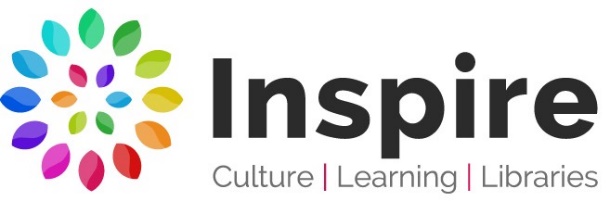 Mobile Library Routes 2021Please note that April 12th, May 10th & June 7th visits are instead of the Bank Holiday visitsFor information about requested titles or particular items of stock, please contact:Southwell Library 01636 812148. Email: southwell.library@inspireculture.org.ukDay: MondayDay: MondayMobile: EastMobile: EastMobile: EastRoute: 9Route: 9Jan 11thFeb 8thFeb 8thMar 8thApr 12th*Apr 12th*May 10th*Jun 7th*Jun 28thJun 28thJul 26thAug 23rdAug 23rdSept 20thOct 18thNov 15thNov 15thDec 13thStop No.LocationStop NameArriveDepart1WinthorpeSpinney Estate9.4010.002Winthorpe49 Pocklington Crescent10.0510.253WinthorpePost Office10.3010.504LangfordLangford Hall Farm10.5511.105HolmeSnaefell, Langford Lane11.2011.306HolmeSouthview Farm11.3511.557South ScarleChurch12.1012.408BesthorpeMethodist13.1513.309BroughCollingham lane13.4514.0010NewarkStephen Rd14.1014.3011NewarkPark Crescent14.3515.1012NewarkWinthorpe Road15.1515.40